Nicole TisotováDivadelní vzpomínkyAUERSWALD JaroslavJaroslav Auerswald vypráví o jedné příhodě, kterou s Vojanem zažil. V roce 1918 se Vojan přihlásil, 
že by rád jel na desetidenní turné do Brna, Třebíče a dalších měst. Ředitel divadla souhlasil. 
Vojan zaručoval bohatou návštěvnost. Vojan místo darů, na děkovačku, v podobě květin zažádal o jídlo, kterého nebylo v době války mnoho. Ve vlaku do Brna byl mistr hodně mrzutý, na všechny nepříjemný, neměl rád cestování a těšil se až se nají – Jen Urbánek komentuje. Vojan se také těšil, že v brněnské trafice si zakoupí viržinka (doutníky). Ochotnická skupina, která herce pozvala nechala zhotovit 
pro mistra speciální dárek na jeviště. Jednalo se o truhličku lidového stylu s národním ornamentem. Potíž byla v tom, že byla čerstvě natřená a nechtěla schnout, tudíž se ochotníci ředitele přišli zeptat, jestli Vojana neurazí prozatím jen kytice. Vojan se s tím v pořádku vyrovnal a těšil se na truhličku druhý den. První představení na turné byla Maryša, kde hrál Francka. Druhý den hrál Noc na Karlštejně roli Karla. Truhlička však stále neschla a opět vystresovaní ochotníci se šli omluvit, že bude zase květina. Vojan byl naštvaný a v šatně kytici vyhodil. Druhý den popisuje Auerswald, že byl nepříjemný a chladný na kolegy, opravdu se ke všem choval hrubě. Nevěřil, že truhličku dostane. Další den se na jevišti měl hrát Hamlet a Auerswald vtipkuje, že si myslel, že ho Vojan na jevišti zabije – kvůli té truhle. Naštěstí při děkovačce Vojan truhlu dostal, navíc ještě s překvapením, objevil v ní šunku, pytlík hrachu a pytlík krupice. Vojan byl nadšený a všem horečně děkoval. Nesvár mezi kolegy tedy tkvěl pouze v tom, že Vojan si celou dobu myslel, že si z něj Auerswald dělá legraci..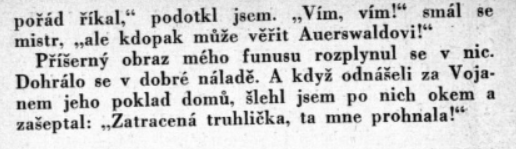 Cestou necestou	VRCHLICKÁ EvaEva Vrchlická popisuje první návštěvu Vojanovy pracovny. Ze setkání s ním byla nervózní, otálela mu říci pravý důvod návštěvy. Poté se odvážila se slovy: „Musím jít k divadlu..“. Vypráví mu, že jí doma vždy herectví rozmlouvali. Svěřuje se, že je jí už devatenáct let, tudíž je stará na to začínat s divadlem, ale chce docházet k Vojanovy na hodiny herectví a vše dohnat. Vojan se prý ušklíbl jako ve svém Mefistovi a pronesl skrze zuby: „Já vůbec nikoho neučím.“. Několikrát ji znovu odmítl, tak začala Eva Vrchlická před ním plakat. Snažila se konverzaci stočit na jeho dceru Olgu, jaké ta má štěstí, že za otce má právě jeho a stane se určitě také herečkou. Vojan odpověděl, že to by jí rozhodně v životě nepřál. Toho Vrchlická využila a přemluvila ho s tím, že přeci u ní mu může být jedno, jestli skončí u divadla. Vojan poté jen pronesl ať příště k němu nechodí s kabelkou, kloboukem a tak dále, ať přijde s prázdnýma rukama. A bylo to, začal ji vyučoval herectví. Další hodiny Vrchlická popisuje, jak ji nejdříve učil vstávat ze židle, chůzi, běh, zkrátka hýbat se v prostoru. Vrchlická ho s nesmírným obdivem poslouchala, 
když vyprávěl o svých rolích a divadlech ve kterých působil. Sledovala každý jeho pohyb a gesto, 
když jí něco předehrával nebo líčil historku z divadelního prostředí. Vrchlické jevištní pohyb, podle Vojana, nešel, tudíž jí říkal ať doma trénuje. Vyloženě jí zdůraznil, že pokud to nezkusí nejmíň padesátkrát nemůže očekávat výsledky. Po jevištním pohybu se začali věnovat čtení. Učila se správné výslovnosti. Vojan jí ukázal různé techniky, jazykolamy a mezi zuby musela mít celou dobu tužku. Trénovala hlas ve vysokých, nízkých polohách a také při šepotu. Přečetla mnoho veršů a prózy. 
Měla zakázáno číst něco doma bez tužky v ústech. Hodiny herectví Vrchlickou sice bavily, ale i tak měla své propady. Líčí, jak se jí v jednu chvíli zastesklo po malování a jiných aktivitách. Evidentně věnovala veškerý volný čas přípravám na hodiny herectví. O Vojanovy mluví, že byl přísný, ale zároveň andělsky laskavý a že si myslí, že ho vyučování také bavilo. Vojan jí konečně zbavil tužky a zadal jí další úkol. Musela se naučit prvního herce z Hamleta. Poté texty přibývaly a ona se učila ve dne i v noci. 
Stále se bála, že nemá natolik zvládnutou hlasovou techniku, podle ní totiž citu a temperamentu měla dostatek. Vojan však shledal po několik hodinách její výslovnost za čistou a měl radost. 
Vrchlické to dodalo sebevědomí a začala se ráda poslouchat, to však Vojan poznal a napomenul ji, že se nesmí poslouchat, ale musí slova prožít. Sama říká, že tedy rozpoutala své nejhoroucnější city 
a rozplakala se. Vojan na to „neskočil“ a řekl, že jeho to nedojímá a chce, aby to řekla znovu. Byla zoufalá, že už více nemůže – na to ji Vojan odpověděl: „Herec musí začít právě tam, kde už to nejde“. Poté jí dvě hodiny vyprávěl o vnímání textu, roli, samotném herectví a ona žasla nad jeho slovy. 
Předal jí poselství, že každý herec nejprve musí poznat sám sebe, svůj hlas, výslovnost, tělesnou pružnost a nejkrajnější meze svého citu. Musí zkoušet střídat dojetí a nálady, výmluvnost tváře a gest, obměny výrazů. Nesmí mít špatné návyky v lenosti, pohodlnosti, zbabělosti a nesmí se stydět.